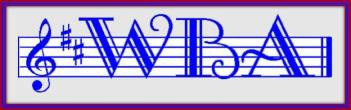 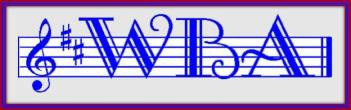 Please complete and forward to:Jean Aldred, WBA Secretary, 104 Boswall Terrace, Edinburgh, EH5 2BW Mobile: 07946724995Email: secretary@windbandassociation.co.ukFees: £10 Wind Band Association members, £20 Non-members (payable either with application form or on the day).Cheques to “Wind Band Association”. Bank transfers to Sort code 80-11-94 account no 06003004SurnameForenameAddress Line 1Address Line 2Town/CityPostcodeEmail AddressHome Telephone NumberMobile Telephone NumberWind Band Association Membership NumberMain Instrument (lower brass - state clef read)2nd  InstrumentWhat Standard do you believe you are on your Main Instrument (please circle)Grades 1 - 4/ Grades 4 - 6/ Grades 7 – 8+ (Elementary ,  Intermediate, Advanced)What Standard do you believe you are on your 2nd Instrument (please circle)Grades 1 - 4/ Grades 4 - 6/ Grades 7 – 8+ (Elementary ,  Intermediate, Advanced)Which Instrument would you prefer to play? Main or 2nd Instrument?What desk/stand do you play in your band? (e.g. 1st, 2nd  or 3rd, if   applicable)Name of band you play in at   presentDate of application